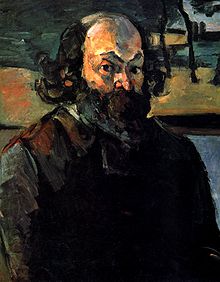 Поль Сеза́нн (фр. Paul Cézanne) — французский художник-живописец, яркий представитель постимпрессионизма.Сезанн родился в Экс-ан-Провансе 19 января 1839 года. Он был единственным сыном властного отца и вырос в тихом тенистом Экс-ан-Провансе, старой провинциальной столице Южной Франции, в 15 милях в глубь страны от Марселя. Отец художника, Луи-Огюст Сезанн, самоуверенный и напористый, отправился в Париж учиться шляпному ремеслу. Вернувшись в Экс после нескольких лет ученичества, он вложил свои сбережения в оптовую и розничную торговлю шляпами, преуспел в этом и со временем стал ссужать деньгами производителей шляпного фетра. Вскоре этот "грубый и жадный" человек - таким он запомнился друзьям детства Сезанна - сделался самым удачливым ростовщиком в Эксе. В детстве Сезанн имел слабое представление о хорошей живописи, но во многих других отношениях он получил превосходное образование. После окончания средней школы он посещал школу Святого Жозефа, а затем с 13 до 19 лет учился в Коллеж Бурбон. Его образование вполне соответствовало традиции и общественным и религиозным требованиям времени. Сезанн учился хорошо, если не блестяще, и получил немало наград по математике, латинскому и греческому языкам. На протяжении всей последующей жизни он с увлечением читал классических авторов, писал латинские и французские стихи и до последних дней был способен цитировать по памяти целые страницы из Апулея, Вергилия и Лукреция.С ранних лет Сезанн тянулся к искусству, но не имел, на первый взгляд, никаких ярко выраженных дарований. Рисование было обязательным предметом и в школе Святого Жозефа, и в Коллеж Бурбон, а с 15 лет он начал посещать свободную академию рисунка. Однако ежегодного приза по рисованию в коллеже Сезанн никогда не получал - его в 1857 году удостоился лучший друг юного Поля Эмиль Золя.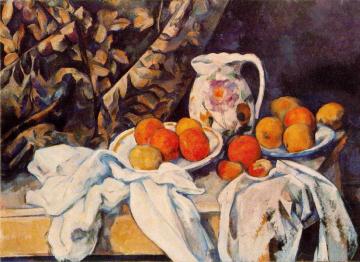 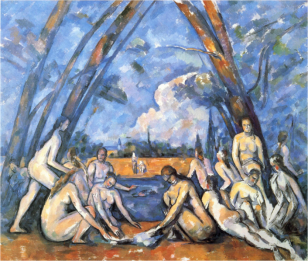 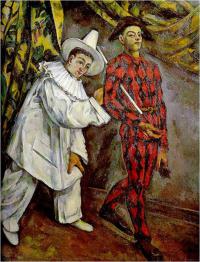 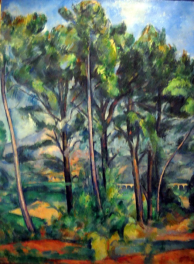 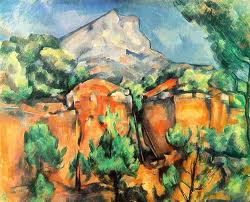 